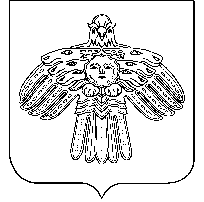 «Кулöмдiн» муниципальнöй районса администрациялöнШ У Ö МАдминистрация муниципального района «Усть-Куломский»П О С Т А Н О В Л Е Н И Е-проект«30» августа  2023 г.                                                                                 № 1268Республика Комис. Усть-КуломОб определении управляющей организации для управления многоквартирными домами на территории муниципального образования муниципального района «Усть-Куломский»Руководствуясь частью 17 статьи 161 Жилищного кодекса Российской Федерации, Правилами определения управляющей организации для управления многоквартирным домом, в отношении которого собственниками помещений в многоквартирном доме не выбран способ управления таким домом или выбранный способ управления не реализован, не определена управляющая организация, утвержденными постановлением Правительства Российской Федерации от 21 декабря 2018 г. № 1616, Уставом муниципального образования муниципального района «Усть-Куломский» и отсутствием решения собственников помещений многоквартирных домов о выборе способа управления домами,            администрация муниципального района «Усть-Куломский» постановляет:1. Определить с 01 сентября 2023 г. Общество с ограниченной ответственностью «УК ДОМ СЕРВИС КОМФОРТ РК» (ИНН 1121029038) управляющей организацией для управления многоквартирными домами на территории муниципального образования муниципального района «Усть-Куломский» до выбора собственниками жилых и нежилых помещений способа управления многоквартирным домом или до заключения договора управления многоквартирным домом с управляющей организацией, определенного собственником помещения в многоквартирном доме, или по результатам открытого конкурса по отбору управляющей организации для управления многоквартирным домом, сроком не более одного года.2. Определить:2.1. Перечень работ и (или) услуг по управлению многоквартирным домом, услуг и работ по содержанию и ремонту общего имущества в многоквартирном доме и размер платы за содержание жилого помещения согласно приложению 1 к настоящему постановлению.2.2. Перечень многоквартирных домов по группам согласно приложению 2 к настоящему постановлению. 2.3. Состав общего имущества многоквартирных домов определяется техническим паспортом многоквартирного дома.3. Предоставление коммунальных услуг собственникам и пользователям помещений в многоквартирных домах, в период управления многоквартирными домами управляющей организацией, определенной настоящим постановлением, осуществляется ресурсоснабжающими организациями в соответствии с подпунктом «б» пункта 17 Правил предоставления коммунальных услуг собственникам и пользователям помещений в многоквартирных домах и жилых домов, утвержденных постановлением Правительства Российской Федерации от 06 мая 2011 г.       № 354 «О предоставлении коммунальных услуг собственникам и пользователям помещений в многоквартирных домах и жилых домов».4. Контроль за исполнением постановления возложить на заместителя руководителя администрации муниципального района «Усть-Куломский» Бадьина В.В.5. Постановление вступает в силу со дня опубликования в информационном вестнике Совета и администрации муниципального района «Усть-Куломский».Глава МР «Усть-Куломский»-руководитель администрации района                                                  С.В. РубанБажукова Елена Андреевна94415